Publicado en México el 10/11/2021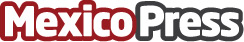 Adsmovil será carbono neutral en 2022Disminuir la huella de carbono es prioritario y tanto las empresas como los individuos deben responsabilizarse al respectoDatos de contacto:Virginia Sassonewww.somosraku.com+5491164105227Nota de prensa publicada en: https://www.mexicopress.com.mx/adsmovil-sera-carbono-neutral-en-2022_1 Categorías: Internacional Telecomunicaciones Ecología E-Commerce Dispositivos móviles Otras Industrias Innovación Tecnológica http://www.mexicopress.com.mx